Консультативный комитет по защите прав Девятая сессияЖенева, 3 – 5 марта 2014 г.Опыт Тринидад и Тобаго: Национальный проект по обеспечению уважения прав интеллектуальной собственности подготовлено Ричардом Эйкиным, управляющим отдела технической экспертизы Ведомства интеллектуальной собственности Тринидад и Тобаго Опыт информационно-просветительской деятельности в области защиты прав 	Для многих стран развитие национальной системы интеллектуальной собственности (ИС) в полном объеме является трудной задачей. Путь развития, выбранный Тринидад и Тобаго для модернизации системы ИС и учреждения в стране Ведомства интеллектуальной собственности (ВИС), предполагает одновременную модернизацию целого ряда областей. Преимущественно, речь идет об административной и законодательной областях, сфере информационных технологий и обучения. В уставные обязанности современного ВИС входит предоставление прав интеллектуальной собственности, патентно-информационных услуг и оказание содействия развитию изобретательности у жителей Тринидад и Тобаго. В результате проведенных преобразований на ВИС также была возложена ответственность за проведение экспертизы по существу и предоставление прав промышленной собственности на товарные знаки, патенты, промышленные образцы, географические указания, интегральные микросхемы и новые сорта растений. Хотя авторское право и смежные права возникают автоматически, ВИС принимает участие в решении многих связанных с авторским правом вопросов как по указанию профильного министерства, так и в случаях, когда помощь запрашивается пользователями систем ИС и правообладателями.  	Будучи ответственным за предоставление прав промышленной собственности, ВИС не может напрямую участвовать в процессе защиты прав. Однако уже в течение длительного времени ВИС оказывает содействие проведению обучающих мероприятий по вопросам защиты прав ИС (ПИС), которые предназначены для сотрудников органов, ответственных за обеспечение защиты ПИС, таких как полиция, таможенно-акцизное управление, генеральная прокуратура и судебные органы. Деятельность по защите прав зачастую направлена на борьбу с пиратством в области авторского права как наиболее очевидным и вопиющим примером преступления в сфере ИС. Процессу обучения зачастую оказывает содействие Всемирная организация интеллектуальной собственности (ВОИС), иногда в партнерстве с другими структурами, такими как Таможенная и пограничная служба США. Такие занятия дают ощутимые результаты, особенно сразу после их проведения. Однако в дальнейшем дополнительные занятия, занятия на продвинутом уровне и последующие учебные мероприятия посещают уже другие сотрудники, поэтому накопления знаний не происходит. Кроме того, в большинстве правоохранительных органов нет специализированных подразделений, занимающихся исключительно вопросами защиты ПИС, в рамках которых может концентрироваться и накапливаться опыт для подготовки специалистов в определенных областях.               	Кроме того, процесс выдвижения обвинений и подготовки доказательств для суда был чрезвычайно трудоемким, поскольку обвинения должны были предъявляться для каждого контрафактного изделия отдельно, даже если было сделано несколько одинаковых копий. Если правообладателем являлся зарубежный артист или киностудия, не имеющие местного представителя, зачастую не было никого, кто мог бы указать на то, что обвиняемому не было предоставлено разрешения делать копии контрафактных произведений. Впоследствии такое дело могло быть закрыто. В случае успешного вынесения обвинительного приговора наказание иногда было недостаточно суровым, чтобы предотвратить повторные правонарушения. Это, в свою очередь, также не способствовало повышению мотивации сотрудников правоохранительных органов в обеспечении защиты ПИС. Внесенные в дальнейшем поправки в Закон об авторском праве от 1997 года предусматривали возможность производить выборку при выдвижении обвинений и назначать уполномоченных представителей, которые могли бы выступать в суде.           	Несмотря на такие препятствия, в определенный период времени проводилась регулярная работа по борьбе с уличным пиратством, которая была начата по инициативе заместителя комиссара полиции. Его опыт часто использовался ВОИС при организации мероприятий по обеспечению защиты прав в Тринидад и Тобаго. К сожалению, данные усилия были сведены на нет после его выхода на пенсию.    	Ввиду того, что права ИС зачастую призваны охранять экономические интересы правообладателей, умышленное нарушение ПИС часто рассматривается как экономическое преступление, а иногда как недостаточно серьезное правонарушение, не требующее привлечения внимания, сил и средств правоохранительных органов, имеющих весьма ограниченные ресурсы, и судов. Считается, что пиратство никому не наносит физического вреда.   	В течение ряда лет в рамках обучающих программ по вопросам защиты прав рассматривались смежные области с тем, что представляется обыкновенным уличным пиратством. Специалисты, занимающиеся вопросами уклонения от уплаты налогов и отмывания денег, могли привести массу примеров, учитывая в значительной степени нерегулируемую и не облагающуюся налогом неформальную теневую экономику, которая благоприятствует уличному пиратству. Были предложения усилить борьбу с уличным пиратством посредством обеспечения соблюдения других законов, которые уличные пираты могли нарушать, например касающихся незаконной уличной торговли, налогов и отмывания денег, поскольку представляется, что существует прочная взаимосвязь между уличным пиратством, отмыванием денег и организованной преступностью. Это свидетельствует о том, что уличное пиратство не является полностью безобидным и может быть напрямую или косвенно использовано для содействия совершению более тяжких преступлений и финансирования преступной деятельности. Усилия в этом направлении также не были продолжены в долгосрочной перспективе; накопленные знания были потеряны, когда офицерам были поручены другие задания, не связанные с защитой прав ИС.         	Правообладатели и представляющие их организации также проводят кампании по борьбе с пиратством в области программного обеспечения. Ассоциация производителей программного обеспечения (BSA) представляла интересы многих крупных компаний-производителей программного обеспечения для бизнеса и специализированного ПО и вела активную деятельность в Тринидад и Тобаго вскоре после вступления в силу 1 декабря 1997 года нового законодательства в сфере ИС. Подход заключался в том, чтобы сначала информировать бизнес-сообщество о правах ИС и о том, в каких случаях применяемая им практика приобретения и установки программного обеспечения приводила к нарушениям ПИС. Бизнес-структурам, в том числе различным учреждениям, и правительству было предложено урегулировать ситуацию с установкой нелицензионного программного обеспечения, получившей широкое распространение. Компаниям были предложены выгодные условия лицензирования, позволяющие привести корпоративные лицензии в соответствие с нормами законодательства. Компаниям было указано на то, что они нарушают Закон об авторском праве от 1997 года, а также на то, какие санкции и штрафы им могут грозить. Кампания также охватила розничных торговцев, сборщиков компьютеров и импортеров компьютеров известных фирм, которым было рекомендовано устанавливать лицензионное программное обеспечение на компьютеры до их продажи и предоставлять потребителям информационные носители с лицензионным программным обеспечением для последующей переустановки.       	Деятельность по повышению уровня осведомленности и приведению практики в соответствие с нормами продолжалась приблизительно в течение года, после чего BSA начала предъявлять иски к компаниям и розничным торговцам, которые так и не выполнили требования по согласованию, в результате чего был вынесен ряд обвинительных приговоров и прекращена деятельность розничных торговцев, занимающихся реализацией нелицензионного программного обеспечения. Еще одним фактором, способствующим успеху данного подхода, было то, что BSA и ее члены были готовы при необходимости прийти в суд для поддержки обвинений, выдвинутых против  обвиняемых. На текущем этапе степень соответствия требованиям на уровне бизнес-сообщества и государства достаточно высока. Компании-разработчики программного обеспечения на регулярной основе осуществляют проверки на соответствие государственных органов, выступающих в качестве лицензиатов. Пиратское программное обеспечение сейчас используется в основном в частном секторе (скаченные программы), но не продается в магазинах. В течение нескольких лет ВИС организовало ряд кампаний по борьбе с пиратством, используя для этого различные СМИ. Для проведения некоторых кампаний привлекались актеры, которые вживую разыгрывали миниатюры антипиратской направленности на улицах, а также местные артисты, которые пострадали от пиратства и были готовы внести свой вклад в дело борьбы с ним. Некоторые кампании проводились на телевидении и радио, другие - в прессе. Одно мероприятие было проведено в сотрудничестве с министерством образования и посольством США под патронажем тогдашнего посла США. Соревнование проводилось во время Карнавала среди учащихся начальной школы, которые должны были придумать и исполнить песни на тему пиратства.                   	Все эти усилия позволили достичь первоочередных целей, и были эффективны в течение некоторого времени после завершения мероприятий. Однако отмечается, что эффективность кампании снижается при изъятии материалов и информационных ресурсов из обращения, а также когда участники теряют свои навыки. Кроме того, особенностью бюджетной политики государственных учреждений является ее непоследовательность:  кампании то набирают обороты, то затухают в зависимости от уровня финансирования, доступного в рамках текущих расходов. ВИС, как и другие ведомства ИС, не обладает контролем над своими доходами и вынуждено зависеть от выделения бюджетных средств центральным правительством. Для обеспечения эффективности кампании по защите прав ИС/по борьбе с пиратством необходимо прилагать непрерывные усилия. Постоянные усилия, в свою очередь, требуют понимания важности ИС на самом высоком уровне, особенно в странах с сильной центральной властью, и поддержки не только с финансовой точки зрения, но и на уровне государственного управления, ведь для успешного осуществления просветительских мероприятий необходим подготовленный персонал.              	На основе накопленного в течение нескольких лет опыта ВИС пришло к пониманию, что только лишь активная деятельность по защите прав ИС не может побороть пиратство. Необходимо также уделять внимание потребителям, которых следует убедить с помощью принуждения или оказания морального воздействия в том, что использование нелицензионной продукции наносит ущерб всей отрасли и ставит под угрозу их личную безопасность. ВИС в течение длительного времени пытается привлечь внимание к тому, что существуют различные виды ИС, чтобы уйти от увязки ИС исключительно с авторским правом. Это также предусматривает необходимость информирования о нарушениях прав на товарные знаки и контрафакции не только потребительских товаров, но и лекарственных препаратов, приборов, и о других нарушениях патентов. В ходе просветительской и образовательной деятельности было установлено, что люди, которые раньше не задумывались об экономических последствиях использования контрафактных и пиратских изделий, неожиданно становились добросовестными пользователями, стремящимися соблюдать права ИС, когда они создавали свои собственные объекты ИС и у них появлялся экономический интерес в поддержке системы ИС и обеспечении защиты ПИС.        КАМПАНИЯ ПО ОБЕСПЕЧЕНИЮ СОБЛЮДЕНИЯ ПИС В ТРИНИДАД И ТОБАГО 	Данный проект является результатом сведения воедино накопленного опыта относительно того, какие меры являются неэффективными, что необходимо сделать, что требуется для обеспечения осуществления в долгосрочной перспективе, кого необходимо в чем-то убедить и какое отношение необходимо выработать у потребителей. Конечной целью, к которой следует стремиться, является осведомленное в вопросах ИС общество, живущее в благополучии в рамках основанной на знаниях экономики. Для этого необходимо обеспечивать уважение прав ИС. Защита ПИС должна стать крайней мерой, как и в других сферфх общественной жизни. Ведь большинство людей уважает материальную собственность, и применение санкций необходимо лишь в отношении незначительной части общества. Однако это понимание не распространяется на нематериальное имущество или интеллектуальную собственность, где наблюдается противоположная ситуация.     	Для поддержки усилий по просветительской деятельности помимо расходования средств, выделенных для финансирования текущих расходов, ВИС также прибегло  к использованию средств в рамках Программы капиталовложений в государственный сектор (PSIP). Проекты в рамках данной программы финансируются как отдельные ограниченные по времени проекты или как проекты, которые могут стать частью повседневной работы ВИС и финансирование которых в таком случае может быть отнесено на счет текущих расходов. В этих целях при разработке проекта ВИС тесно сотрудничало с отделом обеспечения уважения ИС ВОИС. ВИС полагает, что обеспечение защиты прав не должно стоять на первом месте; прежде всего, подобные кампании должны быть направлены на повышение уровня осведомленности о правах ИС и их признание в качестве экономического инструмента для обеспечения эффективности функционирования основанных на знаниях отраслей. ПОДРОБНОЕ ОПИСАНИЕ ПРОЕКТАКОНЕЧНАЯ ЦЕЛЬ:улучшить условия местного рынка для товаров и услуг творческого характера посредством снижения уровня пиратства и контрафактной деятельности; и  создать общество, осведомленное в вопросах ИС, посредством обеспечения признания обществом важности и значимости ИС, ПИС и системы ИС в целом.  ЗАДАЧА: Предоставить возможность получения информации об ИС, образования и подготовки в этой области для заинтересованных сторон в рамках системы ИС. Программа предназначена для следующих семи целевых групп: директивные органы;широкая публика;группы молодежи (начальная, средняя и старшая школа);сотрудники правоохранительных органов;научные институты и исследовательские центры;частный сектор (в особенности МСП и авторы);СМИ.ЦЕЛИ:Директивные органы: повысить уровень осведомленности относительно преимуществ ИС в контексте устойчивого социально-экономического развития. Широкая публика: повысить уровень осведомленности о правах ИС, содействовать развитию уважения ПИС и признанию их важности. Группы молодежи (начальная, средняя и старшая школа): содействовать развитию будущего поколения новаторов и авторов.Сотрудники правоохранительных органов: повысить уровень осведомленности сотрудников правоохранительных органов относительно важности ПИС в контексте социально-экономического развития, повысить эффективность выявления преступлений в сфере ИС и уровень вынесения обвинительных приговоров, стремиться к снижению финансовых и временных затрат на проведение судебных процессов.       Научные институты и исследовательские центры: повысить уровень осведомленности об ИС, информировать преподавателей, студентов и исследователей о преимуществах использования системы ИС.    Частный сектор (в особенности МСП и авторы): содействовать выработке понимания системы ИС и ее вклада в национальный экономический рост, а также использованию данной системы.  СМИ: для предоставления СМИ главной роли в осуществлении этой стратегии необходимо, чтобы они понимали важность данного проекта для страны. ПРОБЛЕМЫ И ВОЗМОЖНОСТИ :На текущем этапе услуги в области информации, обучения и подготовки в сфере ИС, ПИС и системы ИС предоставляются исключительно ВИС. Для реализации стратегий, направленных на переход к основанной на знаниях экономике, крайне важно обеспечить включение вопросов ИС в учебные программы университетов, школ и других образовательных учреждений.      Правительство намерено развивать творческие отрасли. Для их успешного развития система ИС является стратегически важной. Недостаточный уровень понимания важности и значимости ИС для роста и развития бизнеса, конкуренции и процесса передачи технологий отрицательно сказывается на процессе развития. Также существует мнение, что многие важные права ИС не используются, что позволяет другим их нарушать без признания авторства и без выплаты авторам компенсаций. Пиратство также является тормозящим фактором для дальнейшей работы авторов и новаторов. Уровень пиратства в отношении музыкальных произведений, видео- и других авторско-правовых материалов в Тринидад и Тобаго остается достаточно высоким, и отмечается тенденция к его увеличению, что требует особого внимания. Пиратство существует и среди солидных компаний. Данная тенденция вызывает обеспокоенность у многих авторов, особенно тех, кто имеет отношение к отраслям, связанным с проведением Карнавала. Они опасаются, что продолжение незаконной пиратской деятельности может привести к упадку отрасли. Некоторые комитеты ВИС, учрежденные для рассмотрения связанных с ИС вопросов, рекомендовали заняться решением данной проблемы и продолжить проводить информационные, образовательные и обучающие мероприятия для поиска путей решения данной проблемы.             Контроль над преступлениями в сфере ИС и защита ПИС осуществляются на крайне низком уровне или практически отсутствуют. Кроме того, многие полагают, что одни лишь законы не помогут решить данную проблему, и что необходимо развивать в обществе понимание важности ИС, на основе чего может быть сформировано надлежащее поведение.  В уставные обязанности ВИС входит предоставление патентно-информационных услуг, содействие развитию изобретательности, а также реализация учебно-ознакомительных и образовательных программ в области ИС в Тринидад и Тобаго. Раньше ВИС также проводило антипиратские кампании, реализовывало учебно-ознакомительные и образовательные программы, однако они были организованы не на должном уровне и не на постоянной основе, что не позволило достичь желаемых результатов.    Заинтересованные стороны в творческих отраслях призывают ВИС заняться урегулированием ситуации с пиратством в сфере ИС, управлением и коммерциализацией/монетизацией ИС.  ВИС работало совместно с тремя консультантами ВОИС в рамках программы оказания технической помощи развивающимся странам в целях оказания помощи ВИС в разработке краткосрочной стратегии в области общественного образования и осведомленности (год 1) и стратегии в области образования, информации и обучения на среднесрочную перспективу (год 2 и год 3) для решения данных проблем. СФЕРА ОХВАТА ПРОГРАММЫ 	Программа имеет национальный характер и предназначена для нескольких групп: директивные органы, широкая публика, группы молодежи (начальная, средняя и старшая школа), сотрудники правоохранительных органов, научные институты и исследовательские центры, частный сектор (в особенности МСП и авторы) и СМИ. В рамках программы информационные, образовательные услуги и услуги по обучению будут предоставляться широким слоям населения в целях повышения уровня осведомленности об ИС и обеспечения понимания ИС, ПИС и системы ИС посредством реализации учебно-ознакомительных и образовательных программ в области разработки, коммерциализации и надлежащего использования ИС, ПИС и системы ИС. Программа рассчитана на три года. ВОИС вносит вклад в ее осуществление в рамках программ по оказанию технической помощи.     ПРАКТИЧЕСКИЕ ДОСТИЖЕНИЯ ОТ РЕАЛИЗАЦИИ ПРОГРАМММЫ 	Практические достижения от реализации программы: Создание прототипа передвижной выставки с экспонатами из всех областей ИС и произведениями успешных авторов/изобретателей, опорами для установки вывесок и указателей для экспонатов, рекламой и информацией для посетителей. Этот прототип планируется использовать в ходе информационно-просветительской деятельности, направленной на повышение уровня осведомленности о важности и значимости ИС, ПИС и системы ИС и об отрицательном влиянии пиратства в области авторского права и контрафакции товарных знаков. Сборники информационных методических материалов в цифровом и печатном формате, предназначенные для повышения уровня осведомленности об ИС и обеспечения ее понимания среди следующих целевых групп: Начальная школа:  книжки-раскраски, комиксы, игры наряду с уроками, посвященными вопросам ИС, ПИС и системы ИС;   Средняя школа: интерактивные приложения для ноутбуков, комиксы, брошюры и буклеты;  Студенты университетов: буклеты/брошюры по некоторым видам ИС и  ПИС, а также по системе ИС;  Широкая публика: рекламные листки, листовки, брошюры по всем видам ИС и ПИС и информация о системе ИС. Подготовка учебных, образовательных и информационных материалов; брошюры/рекламные листки/листовки/буклеты, посвященные вопросам ИС с точки зрения МСП, сотрудников полиции и таможенных органов. Материалы должны быть доступны на веб-сайте ВИС и в самом ведомстве.   Подборка литературы по вопросам ИС для оказания содействия обучению вопросам ИС в начальной и средней школе, в университетах и других ВУЗах, таких как Школа права, академии государственной службы, полиции и таможни. Данные материалы должны быть доступны на сайте ВИС и в самом ведомстве. Выездные семинары по вопросам ИС для авторов/изобретателей, бизнеса (особенно МСП), инкубаторов и исследовательских институтов с необходимыми инструментами для сбора и записи данных, их анализа для определения уровня «здоровья ИС» и подготовки заключений/рекомендаций по мерам, которые следует предпринять для исправления ситуации. Организация и проведение ВИС вводных курсов по вопросам ИС для широкой публики, госслужащих, управляющих, МСП, сотрудников полиции и таможенной службы, студентов университетов, учителей/преподавателей и т.д.Укрепление институционального потенциала ВИС для осуществления образовательных, информационных и обучающих программ, а также программ по повышению уровня осведомленности с использованием следующих ресурсов:  онлайновая цифровая библиотека информационных материалов на сайте ВИС; создание в ВИС возможностей для использования новых ресурсов, таких как Twitter, YouTube и Facebook, в качестве каналов для хранения и передачи/распространения связанной с ИС информации заинтересованным сторонам и широкой публике;выполнение ведомством ИС функции технической библиотеки с людскими ресурсами для содержания вышеуказанных коллекций;повышение потенциала ВИС по разработке и проведению основных обучающих программ в области ИС; расширение возможностей ведомства при технической поддержке ВОИС и других органов, занимающихся вопросами ИС, по поиску специалистов для оказания помощи другим местным учреждениям (университеты, школы, и т.д.) в разработке и проведении образовательных, информационных и обучающих программ в области ИС;создание возможностей в ВИС для записи с использованием цифрового аудио- и видеооборудования, монтажа, воспроизведения и демонстрации аудио- и видеоматериалов, а также для воспроизведения CD и DVD-дисков и других информационных материалов в цифровом формате для распространения и демонстрации широкой публике и заинтересованным сторонам; активное участие в Глобальной сети академий ИС для получения информации и новых технологий в целях повышения эффективности и результативности осуществления ВИС программ по повышению уровня осведомленности, а также учебно-ознакомительных и образовательных программ. ОЖИДАЕМЫЕ ВЫГОДЫ И РЕЗУЛЬТАТЫ Обеспечение информированности общества и институтов по вопросам ИС, позволяющее достичь большего понимания и уважения ИС и связанных с ней вопросов; улучшение условий местного рынка для творческих произведений при снижении уровня пиратства и уменьшении объемов контрафактной продукции и услуг. Это послужит стимулом для авторов/новаторов к продолжению творческой деятельности;рост числа авторов/новаторов, увеличение объемов и повышение разнообразия продуктов и услуг творческого характера на местном рынке; дальнейший рост и развитие местных творческих отраслей, научно-исследовательских институтов;более четкое понимание необходимости разработки стратегии в области:контроля над преступлениями в сфере ИС и защиты прав; включения вопросов ИС в школьные и университетские программы.  ВЫВОДЫ	Ожидается, что цели и задачи проекта будут реализованы. Также планируется дополнить инициативы и программы правительства, такие как Стратегия в области ИС, Исследование по определению количественного вклада авторско-правовых отраслей в ВВП, Национальная стратегия в области ИС и Национальная стратегия в области инноваций, и повысить их результативность. Тринидад и Тобаго серьезно относится к тенденции к переходу на основанную на знаниях экономику и полагает, что именно такая подготовка необходима для руководителей, пользователей и потребителей системы ИС. 	[Конец документа]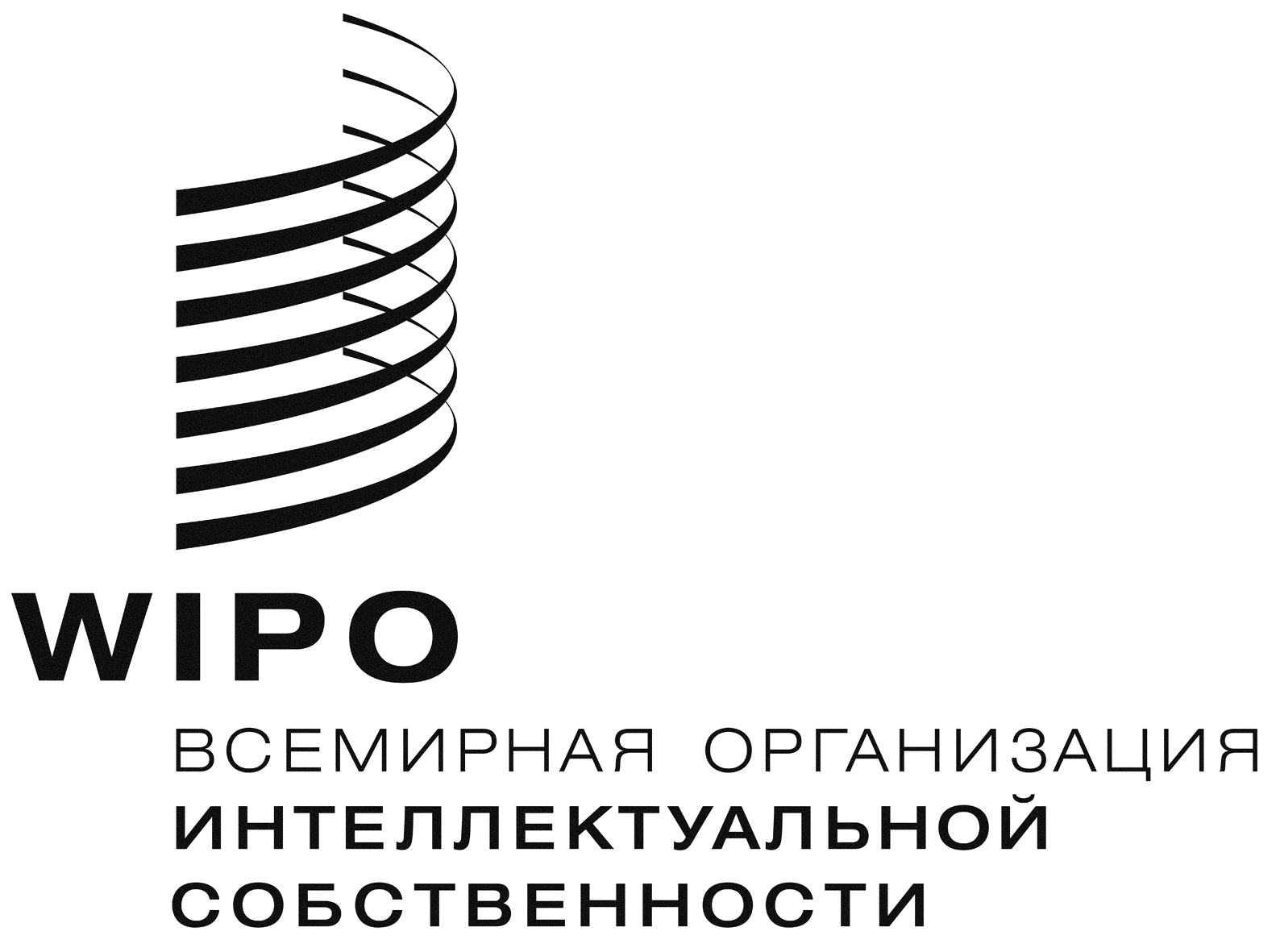 RWIPO/ACE/9/15 WIPO/ACE/9/15 WIPO/ACE/9/15 Оригинал:  английскийОригинал:  английскийОригинал:  английскийдата:  20 декабря 2013 г.дата:  20 декабря 2013 г.дата:  20 декабря 2013 г.